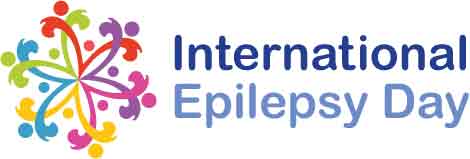 INTERNATIONAL EPILEPSY DAY 4 CME9 February 20178:00am to 12:00pmHajar Auditorium, TIMETOPICSPEAKER8:00am-8:10amWelcomeBoulenouar Mesraoua8:10am-8:30amSocial aspects of epilepsy  in Middle East Hassan Al Hail(President of QLAE)8:30am-8:50amWhat is it like to live with epilepsy?-patient’s view  Yasser Othman 8:50am-9:20amDriving and Employment in Epilepsy Boulenouar Mesraoua9:20am-9:40amHow to minimize side effect of  AED drug in epileptic patients  Gayane Melikyan9:40am-10:00amLiving with a child with epilepsyKhalid Ibrahim10:00am-10:30amManagement of epilepsy in female Dr Nabil 10:30am-11:00amWhy there is stigma in epilepsy? Clonzalo  11:00am–11:30amSeizure percussion and first AID Basim Uthman11:30am-11:50amSurgical and non-Surgical treatment of epilepsyNaim Haddad11.50am-12.00pmOrdination for EMU admission  Abdul Raheem12.00pm-13.00pmCloser Hassan Alhail